照顧技巧訓練課程簡章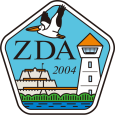   長照2.0 ? 居服員？看護人員？在照顧路程上有好多的服務，但我想申請的居家服務到底有什麼內容呢?他真的可以給我實質的幫助嗎??主辦單位：社團法人大臺南熱蘭遮失智症協會指導單位：臺南市政府社會局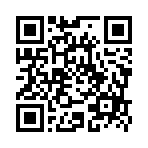 經費來源：臺南市公益彩券盈餘分配基金活動時間：08/09 (五) 9：30-11：30活動地點：無障礙福利之家C棟2樓大教室活動費用：免費參加對象：家庭照顧者及親友。備註：課程結束後提供志工時數條。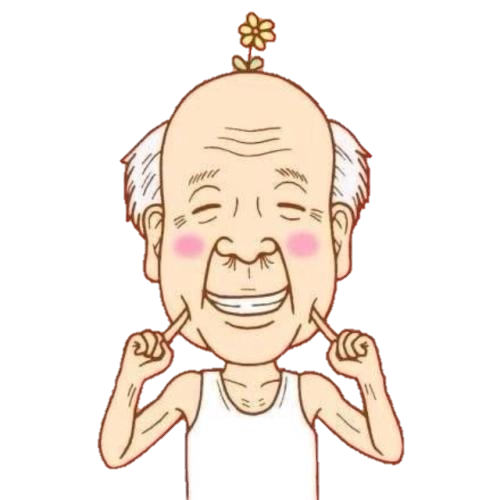 報名方式：線上報名網址： https://forms.gle/GjNCkCg2a7LdtTX16持報名表至本會(地址：臺南市東區林森路二段500號C棟1樓)或傳真(06)208-2405報名。來電(06)208-3001報名。** 填完表單後，請來電(06)208-3001確認報名完成! **活動內容08/09照顧技巧訓練課程報名姓名：                          性別：                     連絡電話：                      照顧年資：                 地址：(例：台南市東區)          信箱：                  時間內容講師108/08/09(五)09：30-11：30居家服務可以幫忙什麼陳佩君老師萬人社福協會社工組長